February  2022February  2022February  2022February  2022February  2022SunMonTueWedThuFriSat1 Reanna – 1st recessPreK Classes - Library2 Groundhog DayLaura – 1st recessSpanish – morningMusic - afternoon3 Joni – 1st recess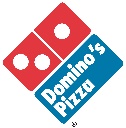 Domino’s Pizza NightArt - afternoon4 Reanna – 1st recess5 6 7 Joni – 1st recess8 Reanna – 1st recessBoard Meeting 5:30 Zoom9 Laura – 1st recessSpanish – morningMusic - Afternoon10 Joni – 1st recessArt - afternoon11 Laura – 1st recess12 13 14 Valentine's DayReanna – 1st recess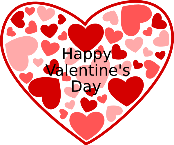 Class Parties 15 Reanna – 1st recessPreK Classes - Library16 Laura – 1st recess
Spanish – morningMusic  - afternoon17 Joni – 1st recessArt - afternoon18 Joni – 1st recessDistrict Wide ½ day11:30 DISMISSAL at Open School – all students19 20 21 Presidents DayNO SCHOOLDistrict WideOpen School Closed22 Reanna – 1st recess23 Laura – 1st recessSpanish – morningMusic - afternoon24 Joni – 1st recessArt - afternoon25 Laura – 1st recess26 27 28 Reanna – 1st recessStaff Meeting 5:30 p.m.  Upcoming Dates:  Spring Break – March 14-18  Upcoming Dates:  Spring Break – March 14-18  Upcoming Dates:  Spring Break – March 14-18  Upcoming Dates:  Spring Break – March 14-18  Upcoming Dates:  Spring Break – March 14-18